ТАБЛИЦАрезультатов игр по мини-футболу «Золотая осень-2013» первенства Ленинского округа г. Иркутска среди команд ношей 1999-2000 г.р.в рамках Спартакиады школьников 2013-2014 учебного года.Группа «А»Группа «Б»Директор ДЮСШ-4           А.Л. Любимов№1234очкиместо1МБОУ СОШ № 43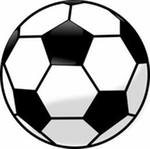 0:201:110:30142МБОУ СОШ № 572:033:033:03913МБОУ СОШ № 131:110:300:10134МБОУ СОШ № 373:030:301:0362№1234очкиместо1МБОУ ГИМНАЗИЯ №33:033:033:03912МБОУ СОШ № 340:300:400:20043МБОУ СОШ № 420:304:033:03624МБОУ СОШ № 490:302:030:3033